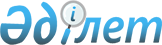 О Шапкенове С. Ж.Указ Президента Республики Казахстан от 7 апреля 2022 года № 862
      Назначить Шапкенова Серика Жамбуловича акимом Атырауской области, освободив от должности Министра труда и социальной защиты населения Республики Казахстан. 
					© 2012. РГП на ПХВ «Институт законодательства и правовой информации Республики Казахстан» Министерства юстиции Республики Казахстан
				
      Президент Республики Казахстан

К. Токаев
